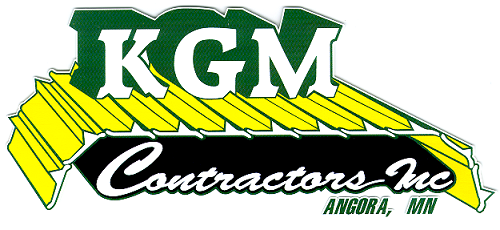 9211 Hwy 53Angora, MN 55703PHONE: 218-666-5698	FAX: 218-666-5708 	**BID INVITE**	KGM Contractors, Inc. is inviting all certified Veteran owned and TGB Subcontractors, and Suppliers to quote us on the above referenced project. The items below are quotes we are looking for. If you have any interest, please feel free to contact us for more information  Quotes NeededPlans and specs are available for download at www.questcdn.com project. #8048694 or by clicking on the following link. https://kgmcontractors-my.sharepoint.com/:f:/p/tammy/EqT-63lGatxFmmrVVKbclCgB1wFL5z5s-8AZStMmxD3MqQ?e=ixPnrY Please contact our Project Engineers Tom Kvas, Heath Line, or Dave Clement at estimating@kgmcontractors.com with any questions regarding this project.Please let us know if you are going to bid this project:	Yes ____	No _____Company Name:   _	-An Equal Opportunity Employer -To:Subcontractors / SuppliersEmailestimating@kgmcontractors.comFrom:Tammy RutchaskyDate:10/19/2021Re:MnDOT SP 7305-124 CN #210100Location:In Stearns County on TH 23Attn:EstimatorsPages1PROJECT INFORMATIONOwner:   Minnesota Department of Transportation	Engineer:   Nancy HanzlikBid Date:   11-10-2021 @ 9:30 AM Please have quotes to KGM Contractors, Inc by 11-09-2021 @ 5PmVET Owned Business Goal: 1.7%      TGB Goal: 2.3%**All Qualified Veteran Owned, and TBG Subcontractors and Suppliers are encouraged to participate**-	Trucking- Dumpsters- Concrete Sawing-	As Built - Drawings- Portable Restrooms- Bituminous Sawing-	Construction Surveying- Mail Box Supports- Geotextile Suppliers-	Traffic Control- Pipe Materials- Seeding / Landscaping-	Erosion Control- Pipe Installation- Electrical Contractors-	Aggregate Materials- Signs- Pavement Striping -	Aggregate Material Testing- Concrete Curb & Gutter-  Fencing Subcontractors-	Bituminous Milling- Concrete Walk- Clearing & Grubbing -	Milled Rumble Strips- Building Removal-	Wick Drains- Tank Removal